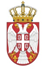 Општина Оџаци –Општинкса управа ОџациУл.Кнез Михајлова бр.24,Оџациe-mаil : razvoj@odzaci.rsodeljenejzjnodzaci@gmail.com Тел: 025/466-051,466-053Факс: 025/5742-396Број: 404-1-30/2019Дана: 27.06.2019.године 	Општина Оџаци – Општинска управа општине Оџаци спроводи јавну набавку мале вредности НАБАВКА НАМЕШТАЈА ЗА ОПРЕМАЊЕ ПРОДУЖЕНОГ БОРАВКА И ПРЕДШКОЛСКЕ УСТНОВЕ број јавне набавке 404-1-30/2019, а Позив за подношење понуда и Конкурсну документацију објавила је на Порталу јавних набавки и интернет страници наручиоца 21.06.2019. године. Заинтересована лица понуђача су  дана 25.06.2019. године доставила наручиоцу путем електронске поште Захтев за додатним информацијама и појашњењима у вези са припремањем понуде.У складу са чланом 63. Закона о јавним набавкама („Сл. гласаник РС“ бр.124/12, 14/15 и 68/15) Комисија за јавну набавку објављује ИЗМЕНЕ И ДОПУНЕ КОНКУРСНЕ ДОКУМЕНТАЦИЈЕБРОЈ 404-1-30/2019Комисија за јавну набавку бр. 404-1-9/2018 на основу сугестија потенцијалних Понуђача врши измену конкурсне документацијеИзмена бр. 1У конкурсној документацији на страни 14 у табели под редним бројем 2. Пословни капацитет, пасус два стоји: „Да понуђач у моменту подношења понуде има успостављен систем менаџмента квалитетом према захтевима стандарда SRPS ISO 9001:2015, систем менаџмента заштите животне средине према захтевима стандарда SRPS ISO 14001, систем управљања заштитом здравља и безбедношћу на раду према захтевима стандарда SRPS OHSAS 45001:2018 за обим сертификације производња или продаја угоститељске опреме“ мења се и гласи:„Да понуђач у моменту подношења понуде има успостављен систем менаџмента квалитетом према захтевима стандарда SRPS ISO 9001:2015, систем менаџмента заштите животне средине према захтевима стандарда SRPS ISO 14001, систем управљања заштитом здравља и безбедношћу на раду према захтевима стандарда SRPS OHSAS 45001:2018 или систем управљања заштитом здравља и безбедношћу на раду  SRPS OHSAS 18001:2008.“ Такође, у делу пословног капацитета у Обрасцу 6.11. Образац изјаве понуђача  о испуњености обавезних услова за учешће у поступку јавне набавке -  чл. 75. и чл. 76. ЗЈН на страни 32. и у Обрасцу 6.12. Образац изјаве подизвођача  о испуњености обавезних услова за учешће у поступку јавне набавке -  чл. 75. и чл. 76. ЗЈН на страни 33. предметне конкурсне документације, стоји: „-Да понуђач у моменту подношења понуде има успостављен систем менаџмента квалитетом према захтевима стандарда SRPS ISO 9001:2015, систем менаџмента заштите животне средине према захтевима стандарда SRPS ISO 14001, систем управљања заштитом здравља и безбедношћу на раду према захтевима стандарда SRPS OHSAS 45001:2018 за обим сертификације производња или продаја угоститељске опреме“ мења се и гласи:„-Да понуђач у моменту подношења понуде има успостављен систем менаџмента квалитетом према захтевима стандарда SRPS ISO 9001:2015, систем менаџмента заштите животне средине према захтевима стандарда SRPS ISO 14001, систем управљања заштитом здравља и безбедношћу на раду према захтевима стандарда SRPS OHSAS 45001:2018 или систем управљања заштитом здравља и безбедношћу на раду  SRPS OHSAS 18001:2008.“Допуна бр. 1.Наручилац у предметној конкурсној документацији у делу 2.  Врста, техничке карактеристике, квалитет, количина и опис добара, радова или услуга, начин спровођења контроле и обезбеђивања гаранције квалитета, рок извршења, место извршења или испоруке добара, евентуалне додатне услуге и сл., на страни 9, после поднаслова НАПОМЕНА додаје:„Понуђач је дужан да уз понуду достави документ на српском језику: каталог или проспект или извод из каталога или проспекта, са сликом и означеним моделом, на основу којег наручилац на несумњив начин може да изврши проверу свих наведених техничких карактеристика.“У преосталом делу конкурсна документација остаје непромењена.Комисија за јавну набавку број 404-1-30/2019